Peter WeigelSenior Consultant & DeveloperSAP Solution Manager (ChaRM + ITSM)

Curriculum Vitae (July 2020)Together we will find all the nuts and crack even
the trickiest one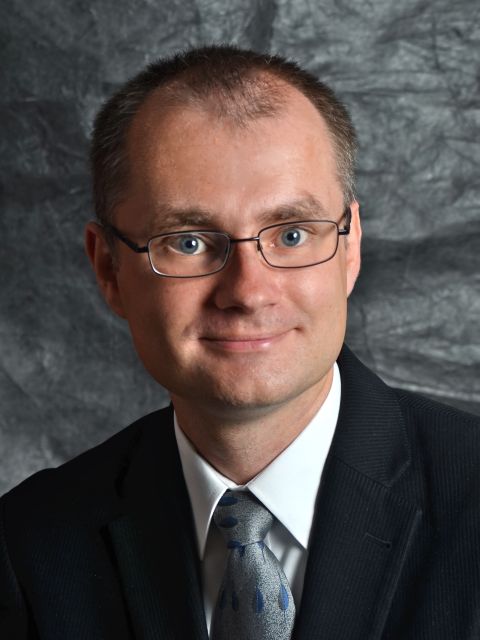 ProfileI have excellent knowledge, experience and capabilities as senior solution architect, senior application consultant, senior development consultant and senior support consultant on SAP Solution Manager since my deep dive in 2007. Before and parallel - between 2004 and 2012 – I worked as SAP CRM Consultant and Cross-Over ABAP Developer mostly in context of Master Data, Business Transaction Management, Document Management, SAP CRM Technologies, SAP CRM for Utilities, SAP CRM Web Client UI and ABAP Add-on Development.My special field is SAP Solution Manager Change Request & Control Management. Here I cover the complete chain from ITIL process consulting to ChaRM and SAP CRM application consulting to SAP CTS resp. SAP TMS technology consulting to SAP CRM Web Client UI and ABAP development consulting.In my long-term and deep dive missions, I lived in and consulted on very complex landscapes and good + bad working ChaRM solutions with template rollout, master localization, release management and service provider scenarios including many customizing adjustments, code modifications, customer enhancements and add-on developments.I am a matchless analytical, creative and inquisitive expert. I love and mastered tricky tasks, brilliant solutions and big challenges in SAP standard and beyond. I enjoy sharing my knowledge & experience and guiding my colleagues to analyze problems efficiently and to build premium quality solutions. I want helping to stabilize, round up and improve SAP Solution Manager, to make your IT employees being happy, to make your IT departments operating successfully and to make our world to be a good place.You want to use SAP Solution Manager 7.2 with added value? You want to benefit from my knowledge, experience and capabilities? Please approach me. I am looking forward helping you.Private InformationBirthday: 1979-08-27Personal Status: single / Children: noneNationality: GermanLanguages: German (native) + English (fluent)Residence: Halle / Saale (Germany)Educational Achievement: informatics diploma degreeDriving License: Class B (Europe/German)Private Interestsexchange of knowledge and experiences, bidirectional supporttricky tasks, brilliant solutions, big challengesresearch, invent, discover, see the bigger picturebook reading, walking tour, visits to theater and concerts, bicyclingTitleIndependent Expert~ Solution Architect~ SAP Consultant~ ABAP Developer~ SAP Certified Application Professional Consultant~ SAP Certified Development SpecialistFocus ThemesSAP Solution Manager~ Change Request Management~ Change Control Management~ IT Service ManagementFocus ProcessesIT Service Management (for SAP Solutions)Requirements & Change ManagementRelease & Deployment ManagementIncident, Service Request, Problem, Knowledge ManagementFocus TechnologiesSAP Solution ManagerSAP Change and Transport SystemSAP Web Client UI & BOL/GenILSAP CRM (Service)ABAP/4 & ABAP ObjectsCommon ActivitiesABAP Add-on DevelopmentQuality AssuranceDevelopment Coordination / Management
Solution Landscape DesignTransport ManagementRelease & Deployment Management
Design, Configuration and Improvement / Optimization ofChange and Deployment ProcessesConsulting ThemesThird Party Interface ChaRM / ITSM <-> ServiceNow (SNOW)Change Transaction Workflow (WF) (Change Request, Documents & Cycles)Web Client User Interface (UI)Central Change and Transport System (cCTS)Critical Objects Check & Approval (COCA)Cross System Object Lock (CSOL)Downgrade Protection (DGP)Retrofit (RF)CertificationsSAP Solution Manager (Focused Build, ITSM, ChaRM und Change Control Management)SAP CRM (CRM Fundamentals, Service Professional, Web UI Deep Dive)ABAP & HANA (Development Associate, ABAP for HANA Development Specialist)ITIL (V3 Foundation)Project ReferenceProject Reference
Project Reference
Project Reference
Project ReferenceProject ReferenceProject Reference
Project Reference
Project ReferenceProject ReferenceProject ReferenceProject ReferenceProject ReferenceProject ReferenceProject ReferenceProject ReferenceProject ReferenceProject ReferenceProject ReferenceProject ReferenceProject ReferenceProject ReferenceProject ReferenceProject ReferenceProject ReferenceProject ReferenceProject ReferenceProject ReferenceProject Reference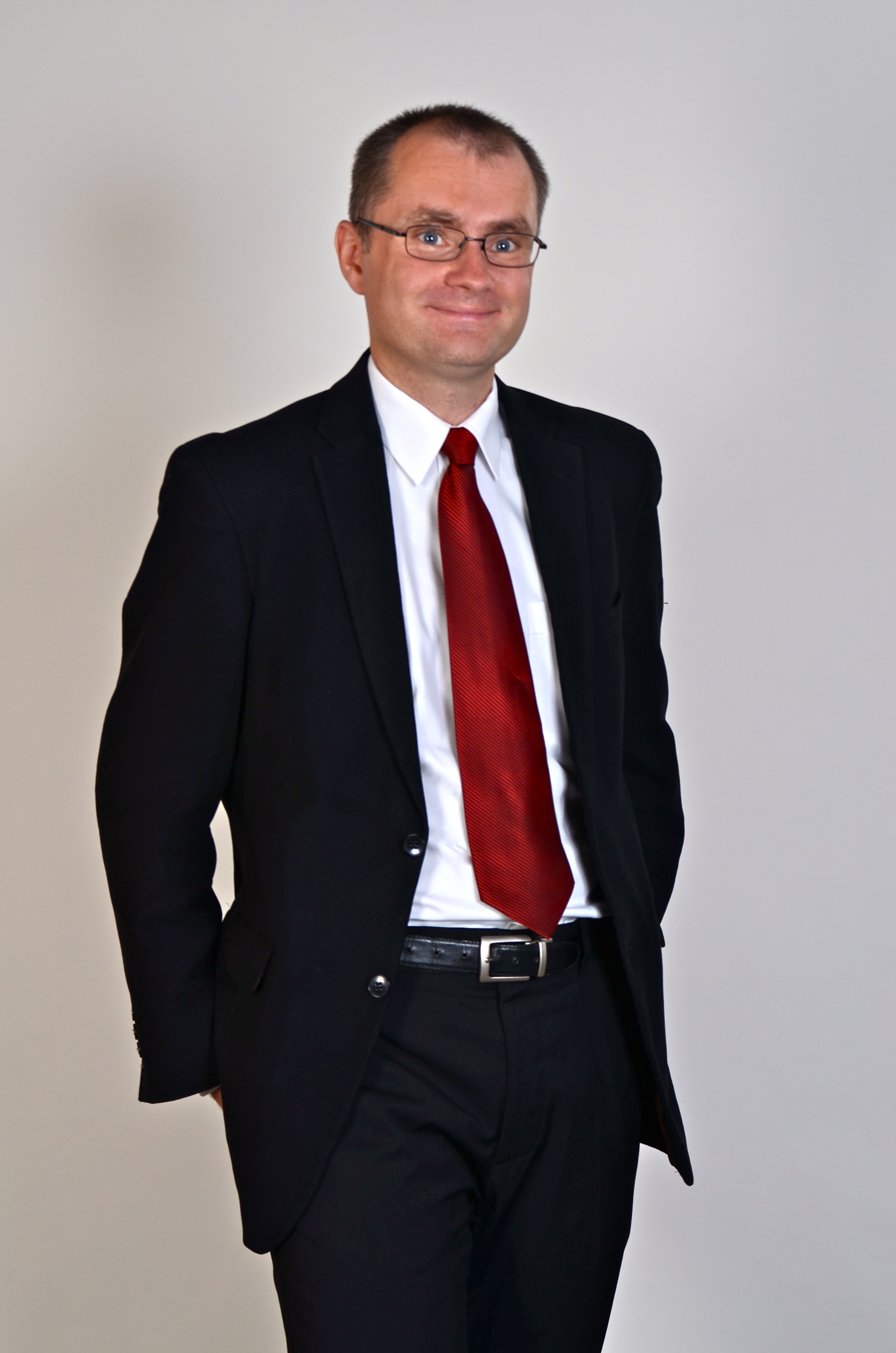 ProjectSAP Solution Manager 7.2 cCTS Optimization + Solman UpgradeRoleSAP Solman Consultant & Developer (ChaRM + ITSM)ProductSAP Solution Manager 7.2 SP 5 & 7 & 11Focused BuildDuration 01/2020 bis 07/202010 daysProject LanguageGermanProject MethodologySingle tasks on requestCustomerBell Food Group AG / Bell Schweiz AGLocationBasel, SwitzerlandIndustryFoodActivities / Responsibilities /
DeliverablesRoot cause analysis and optimizations in area of cCTS with ChaRM.Configuration of Focused Build Silent/Automated Retrofit Feature.Upgrade SAP Solution Manager incl. Focused Build.ProjectSAP Solution Manager 7.2 Upgrade
ChaRM ServiceNow integrationRoleSAP Solution Manager Development Consultant (ChaRM + ITSM)ProductSAP Solution Manager 7.2 SP8Duration 11/2018 to 07/2020 (part time project)240 daysProject LanguageEnglishProject MethodologySingle requests with daily reviewCustomerNestlé S.A.SAP SE / SAP Schweiz AGLocationVevey, SwitzerlandIndustryFoodActivities / Responsibilities /
DeliverablesUpgrade from SAP Solution Manager 7.1 to SAP Solution Manager 7.2 SP8 incl. migration of customer developmentsConfiguration and optimization of a bidirectional ChaRM Integration between SAP Solution Manager 7.2 and ServiceNow using and improving the SAP Standard Third Party ServiceDesk InterfaceSupport of the daily SupportProjectChaRM ServiceNow integrationRoleSAP Solution Manager Development Consultant (ChaRM + ITSM)ProductSAP Solution Manager 7.2 SP8Duration 10/20195 daysProject LanguageGermanProject MethodologySingle requests with daily reviewCustomerRoche Pharma (Schweiz) AGVOSTURA GmbHLocationBasel, SwitzerlandIndustryPharmaActivities / Responsibilities /
DeliverablesBidirectional ChaRM Integration between SAP Solution Manager 7.2 and ServiceNow using and improved SAP standard Third Party ServiceDesk InterfaceGoLiveProjectSAP Solution Manager 7.2 SP6 + SP8 UpgradeRoleSAP Solution Manager Development Consultant (ChaRM)ProductSAP Solution Manager 7.2 SP6 + SP8Focused BuildDuration 07/2019 to 10/2019 (part time project)12 daysProject LanguageGermanProject MethodologySingle requests with daily reviewCustomerContinental AGSAP Deutschland SE & Co. KG
VOSTURA GmbHLocationEschborn, GermanyIndustryAutomotiveActivities / Responsibilities /
DeliverablesHypercare after Upgrade from SAP Solution Manager 7.1
to SAP Solution Manager 7.2 SP6Upgrade from SAP Solution Manager 7.2 SP6 to SP8ProjectUpgrade SAP Solution Manager 7.0 to 7.2RoleApplication consultant and developer for ChaRM + ITSMProductSAP Solution Manager 7.2 SP 6Duration 06/2018 to 09/2018 + 05/2019 (full time project)40 days + 4 daysProject LanguageGermanProject MethodologyProject contract; Agil SCRUM deliveryCustomerMLP Finanzberatung SE
DXC TechnologyLocationWiesloch/Walldorf, GermanyIndustryBankingActivities / Responsibilities /
DeliverablesUpgrade SAP Solution Manager 7.0 to 7.2Migration from SAP GUI to SAP Web Client UIContent Activation SM 7.0 to SM 7.2Design and Implementation of an own upgrade guideline because SAP SE is providing only few information to configure new transaction types without recovering and migrating existing transaction types. SAP SE is providing information on upgrade SM 7.0 to 7.1 and SM 7.1 to 7.2 but not SM 7.0 to 7.2Recovering of customer specific SM 7.0 transaction types to have an historical view on change processes of the past and to use existing and good working processes for future changes requestsAdjustment and migration of customer specific development: Several customer specific tabs for customer specific fields incl. authority check, value help, validation, calculation, … / Several customer specific ABAP reports / One customer specific Portal ApplicationImplementation of Subject, Category and IBase Component in Change Request / Automatic finding of change cycle and generation of scope planning based on subject and IBaseDesign, Development, Configuration, Test, Go-Live, HypercareProcess adjustment (new status and partner)ProjectSAP Solution Manager 7.2 OptimizationRoleSAP Solman Consultant & Developer (ChaRM + ITSM)ProductSAP Solution Manager 7.2 SP 5 & 7Focused BuildDuration 04/2018 bis 04/201920 + 12 daysProject LanguageGermanProject MethodologySingle requests with daily reviewCustomerBell Food Group AG / Bell Schweiz AGLocationBasel, SwitzerlandIndustryFoodActivities / Responsibilities /
DeliverablesOptimization of „Change Request Management“, „IT Service Management“ and „Requirements Management“:Implementation of “Share/Copy Link” featureImplementation of ITSM Required Fields Check for ChaRMConfiguration of Help Center function to enable application specific help pagesConfiguration of My Message Widget and of Current Processor FeatureSetup of cCTS and Release ManagementSetup of Time Recording and TrackingDevelopment: E-Mail notification on partner change, sending to all members of an organizational unit; Implementation of additional mail form attributesUI Configuration, Button Configuration, Logo exchange, Web UI Session Timeout incl. Timer+Popup, E-Mail sending, Print Preview, InboxCustom specific Mandatory checks and changeability checksAdd-on “Status change confirmation popup”ProjectChaRM 7.1 Go-Live Support, Hypercare, Improvement, UpgradeRoleSAP Solution Manager Consultant (ChaRM)ProductSAP Solution Manager 7.1 SP 14Duration 01/2018 + 08/2018 + 05/20199 + 8 + 1 daysProject LanguageGermanProject MethodologySingle requests with daily reviewCustomerStadtwerke Flensburg GmbHLocationFlensburg, GermanyIndustryUtilities (Energy, Gas, Waste & Recycling)Activities / Responsibilities /
DeliverablesGo-Live Support, Hypercare, Solution OptimizationPreparation and execution of trainings for SAP Basis and ChaRM Administration (2 x 3h)Consulting “How to use ChaRM in an optimized way?”Answering of several questions in area of use and configuration of ChaRMConnection of additional system landscapes to ChaRMUI Configuration (incl. Business Roles and PFCG Authorities)Configuration of an additional workflow statusDesign and configuration of e-mail notificationConfiguration of selective and status dependent importCheck, correction and optimization of Retrofit configurationConfiguration of „Import of Copies / Import into Sandbox“Harmonization of customer specific process types, projects and task list variantsConfiguration and Development of a Quality Assurance Approval Process using Approval Management feature in Change DocumentsDevelopment of add-on „ Text Log Filtering“Upgrade-Workshop SAP Solution Manager 7.1 nach 7.2ProjectChaRM 7.2 Standard Feature DevelopmentRoleSAP Solution Manager Development Consultant
(ChaRM + ITSM + SAP CRM Web UI)ProductSAP Solution Manager 7.1 Feature Pack 2Duration 03/2015 – 10/2017375 days (full time)Project LanguageEnglishProject MethodologyDevOps + SCRUMCustomerNestlé S.A.SAP SE / SAP Schweiz AGLocationVevey, SwitzerlandIndustryFoodActivities / Responsibilities /
DeliverablesRequirement Analysis, Technical Design, Development + Configuration, Coaching on implementation by offshore, Technical Documentation, Technical QA, Go-Live, Hyper-Care, SupportDevelopment of several new ChaRM features which might be delivered to all customers as standard features of SAP Solution Manager Change Request Management 7.2:ChaRM Deployment PlannerChaRM Release Package BuilderChaRM Import Error Handler / Defect Message CreatorChaRM Bulletin Board / ChaRM Process Step InstructionsChaRM Critical Objects Check & Approval 2.0ChaRM Substatus Feature / Status Change Confirmation PopupChaRM Transaction Flow Filter, Changer & AnalyzerThird Party Interface for ChaRM (to HP Service Manager)Field & Table Enhancement, Additional checks and actionsPPF Action Enhancement, E-Mail Notification Enhancement, Web UI Search & Reporting Enhancement, Message Handling Improvement, Text Template OptimizationProjectChaRM & ITSM Consulting SprintRoleSAP Solution Manager Consultant (ChaRM + ITSM)ProductSAP Solution Manager 7.1 Feature Pack 2Duration 03/20154 daysProject LanguageGermanCustomerOSRAM GmbHnevento GmbHLocationMunich, DeutschlandIndustryLight Emission ComponentsActivities / Responsibilities /
DeliverablesFast consulting, short conception and sprint project planning for several requirements & challenges in context of Change Request Management and IT Service Management.ProjectChaRM Setup and ITSM Round upRoleSAP Solution Manager Consultant (ChaRM + ITSM)ProductSAP Solution Manager 7.1 Feature Pack 2Duration 02/2015 – 03/201510 daysProject LanguageGermanCustomerTUI AGnevento GmbHLocationHanover, GermanyIndustryTravel / TouristicActivities / Responsibilities /
DeliverablesSetup of ChaRM with a phase based simulation landscapeSetup of partner determination via BRF+ (ITSM + ChaRM)Setup of HTML e-mail notification (ITSM + ChaRM)Setup of SLA management (ITSM)Root cause analyses and error corrections (ITSM + ChaRM)ProjectITSM und ChaRM Add-on DevelopmentRoleSAP Solution Manager Development ConsultantProductSAP Solution Manager 7.1 Feature Pack 2Duration 12/2014 – 02/2015
3 monthsProject LanguageEnglishCustomerNorsk Hydro ASAVOSTURA GmbHnevento GmbHLocationGrevenbroich, GermanyIndustryMetalsActivities / Responsibilities /
DeliverablesDevelopment of ChaRM & ITSM Add-on
“Configurable Copy & Follow-Up Control”Development of ChaRM & ITSM Add-on
“Progress Tracking & Process Reporting”ProjectRetrofit - Backlog Reduction, Stabilization & Improvement
Release Management / CutOver / GoLive
Change Request Management 7.1 Upgrade & ImprovementRoleSAP Solution Manager Consultant (ChaRM)ProductSAP Solution Manager 7.1 Feature Pack 1 & 2Duration 10/2013 – 02/2015
2 yearsProject LanguageGerman + EnglishCustomerSartorius AGREALTECH AGnevento GmbHLocationGöttingen, GermanyIndustryPharmaceuticals, Life Sciences & Medical DevicesActivities / Responsibilities /
DeliverablesEmergency mission to reduce retrofit backlogCooking of workarounds and solutions to stabilize and improve retrofit and downgrade protection functionConsulting and support during CutOver, GoLive and daily businessSupport on build-up and connection of further landscapesSupport on redesign of connected landscapes (build-up of and permanent project landscape)Development of ChaRM Add-on
“Landscape Dependent Status Flow and Action Execution”Upgrade from SAP Solution Manager 7.1 SPS 7 to SPS 10, SPS 11 resp. SPS 14Setup of features “Cross System Object Lock (CSOL)”, “Downgrade Protection (DGP)” „Critical Object Approval (COA)“ and “Retrofit (RF)”ProjectChange Request Management Add-on DevelopmentRoleSAP Solution Manager Development Consultant (ChaRM)ProductSAP Solution Manager 7.1 Feature Pack 2Duration 09/2014 – 08/201620 daysProject LanguageGermanCustomerContinental AGSAP Deutschland SE & Co. KG
VOSTURA GmbHnevento GmbHLocationEschborn, GermanyIndustryAutomotiveActivities / Responsibilities /
DeliverablesDevelopment and optimization of ChaRM Add-on
“Automatic ChaRM Transport Import Notification”Cross-over error corrections and performance optimizationsProjectSAP Solution Manager WorkshopRoleSAP Solution Manager Solution ArchitectProductSAP Solution Manager 7.1 Feature Pack 2Duration 11/20142 daysProject LanguageGermanCustomerStadtwerke Trier AöRnevento GmbHLocationTrier, GermanyIndustryUtilities (Energy & Gas)Activities / Responsibilities /
DeliverablesPresentation and discussion of capabilities and potentialities of SAP Solution Manager:Definitions, contexts and point of viewsUse cases and Scenarios (ALM processes)Tools and functions in detail (selection)Discussion, selection and prioritizationaccelerators and consulting servicesevaluation, implementation and optimization action planProjectChange Request Management WorkshopRoleSAP Solution Manager Trainer (ChaRM)ProductSAP Solution Manager 7.1 Feature Pack 2Duration 08/20142 daysProject LanguageGermanCustomerFUJITSU TDS GmbHnevento GmbHLocationNuremberg, GermanyIndustryInformation TechnologyActivities / Responsibilities /
DeliverablesPresentation and discussion of ALL ChaRM featuresFrom end-user and administrator perspectiveProjectSAP Solution Manager ConsultingRoleSAP Solution Manager Senior Solution ArchitectProductSAP Solution Manager 7.1 Feature Pack 2Duration 04/2014 – 12/20148 monthsProject LanguageGermanCustomernevento GmbHLocationBrunswick, GermanyIndustryInformation TechnologyActivities / Responsibilities /
DeliverablesFoundation, setup and leading of a SAP Solution Manager Consulting sectionProjectIT Service Management 7.1 DevelopmentRoleSAP Solution Manager Development Consultant (ITSM)ProductSAP Solution Manager 7.1 Feature Pack 2Duration 12/2013 – 03/20144 monthsProject LanguageGermanCustomerKaeser Kompressoren SEREALTECH AGLocationCoburg, GermanyIndustryIndustrial Machinery & ComponentsActivities / Responsibilities /
DeliverablesDevelopment several ITSM Add-ons:
“Button Configuration”, “Status Overview”, “Template based Message Creation”, “Incident and Service Request Merging”ProjectChange Request Management 7.1 DevelopmentRoleSAP Solution Manager Development Consultant (ChaRM)ProductSAP Solution Manager 7.1 Feature Pack 1Duration 11/2013 – 12/20135 daysProject LanguageGermanCustomerVolkswagen Financial Services AGREALTECH AGLocationBrunswick, GermanyIndustryAutomotive / BankingActivities / Responsibilities /
DeliverablesDevelopment of ChaRM Add-on
“Transport Export & Import History Assignment Block”ProjectRapid Deployment Solutions & ABAP Add-on SuiteRoleSAP Strategy ConsultantProductSAP Solution Manager 7.1 Feature Pack 1 & 2Duration 10/2013 – 03/20146 monthsProject LanguageGermanCustomerREALTECH AGLocationWalldorf, GermanyIndustryInformation TechnologyActivities / Responsibilities /
DeliverablesSetup of an framework “Rapid Deployment Solutions“
(standardized consulting deliverables)Setup of an framework “ABAP Add-on Suite“
(reusable custom developments)Development of concrete Rapid Deployment SolutionsDevelopment of concrete ABAP Add-onsProjectStrategic ALM Roadmap WorkshopRoleSAP Solution Manager Senior Solution ArchitectProductSAP Solution Manager 7.1 Feature Pack 1Duration 03/20131 dayProject LanguageGermanCustomerAlnatura Produktions- und Handels GmbHGISA GmbHLocationBickenbach, GermanyIndustryRetail / FoodActivities / Responsibilities /
DeliverablesWorkshop to give an overview about all SAP Solution Manager 7.1 featuresAnalysis of the AS-IS situationDiscussion and selection of needed scenarios and functionsConclusion of concrete demand for actions and next stepsSpot support during implementation of Solution Documentation and Change Request ManagementProjectIT Strategy ConsultingABAP Add-on DevelopmentRoleStrategy Consultant + Senior Solution ArchitectProductSAP Solution Manager 4.0, 7.0, 7.01, 7.1Duration 2008 – 20136 yearsProject LanguageGermanCustomerGISA GmbHLocationHalle/Saale, GermanyIndustryInformation TechnologyActivities / Responsibilities /
DeliverablesSetup of an internal and external architecture consulting sectionSetup of an IT sourcing consulting sectionSetup of a systems engineering consulting sectionSetup of an SAP Solution Manager consulting sectionFoundation of competence groups und competence centers "SAP Solution Manager" + "ABAP Development" + "CRM / Customer Processes"Creation of compendia and guidesCreation of decision papers and business casesDevelopment of a framework „ABAP Add-on Development“Creation/Collection of Guides, Templates and InformationImplementation of several ABAP Add-ons for SAP Solution Manager 7.0.1 and 7.1Leading of a competence group “SAP Solution Manager” and "ABAP Development"ProjectITSM 7.1 ImplementationChaRM 7.1 for Templates and Complex LandscapesChaRM 7.1 UpgradeChaRM 7.0.1 Support and OptimizationChaRM 7.0.1 for Service Providers ImplementationChaRM 4.0 RampupRoleApplication, Development & Support ConsultantProductSAP Solution Manager 4.0, 7.0, 7.01, 7.1Duration 2006 – 20138 yearsProject LanguageGermanCustomerRWE AG envia Mitteldeutsche Energie AGGISA GmbHLocationEssen/Chemnitz/Halle, GermanyIndustryUtilities (Energy & Gas) + Information TechnologyActivities / Responsibilities /
Deliverablesproject plans, concepts, configurationscustom developments, add-on developmentsdocumentations, trainings, customer careroot cause analyses and error corrections (authority, transport, customizing, development, operation)ProjectChange Request Management 7.1 TrainingRoleSAP Solution Manager Trainer (ChaRM)ProductSAP Solution Manager 7.1Duration 20112 daysProject LanguageGermanCustomerSHARP Electronics (Europe) GmbHGISA GmbHLocationHamburg, GermanyIndustryHigh TechActivities / Responsibilities /
DeliverablesBasic configuration & live training SAP Solution Manager Change Request Management 7.1incl. spot support during implementationProjectChaRM 7.0.1 GoLive Support and OptimizationRoleSAP Solution Manager (Support) Consultant (ChaRM + TM)ProductSAP Solution Manager 7.0.1Duration 2009 – 20113 yearsProject LanguageGermanCustomerGASAG Berliner Gaswerke AGGISA GmbHLocationBerlin, GermanyIndustryUtilities (Gas)Activities / Responsibilities /
DeliverablesGo Live, Going Live Support and continuous improvement of Change Request Management and Test ManagementImprovement Change Request Management: feature enabling, customizing, customer development, add-on development, landscape roll out, guideline creation, upgradeImprovement Test Management: add-on development, upgradeProjectChange Request Management 7.0.1 Template RolloutRoleSAP Solution Manager Consultant (ChaRM)ProductSAP Solution Manager 7.0.1Duration 20103 monthsProject LanguageGermanCustomerSchenk Process GmbHGISA GmbHLocationDarmstadt, GermanyIndustryIndustrial Machinery & ComponentsActivities / Responsibilities /
DeliverablesBasic configuration ChaRMTransport of Customizing and Development of an Central ChaRM Template SolutionAdjustment of Customizing and DevelopmentConception of an template rollout scenario for SAP Solution Manager (Continuous synchronization of error corrections and configuration & development improvements)ProjectChange Request Management 7.0.1 CoachingRoleSAP Solution Manager Coach (ChaRM)ProductSAP Solution Manager 7.0.1Duration 20106 monthsProject LanguageGermanCustomerREHAU AGGISA GmbHLocationRehau, GermanyIndustryIndustrial Machinery & ComponentsActivities / Responsibilities /
DeliverablesImplementation coachingof an ITIL conformable change and release managementfor projects and operations / maintenanceof a complex SAP solution landscapewith master localization scenarioProjectSAP Solution Manager 7.0.1 Support and OptimizationSAP Solution Manager 7.0.1 ImplementationSAP CRM 4.0/5.0/7.0 Support and OptimizationUpgrade from SAP CRM 5.0 to SAP CRM 7.0.1Upgrade from SAP CRM 4.0 to SAP CRM 5.0SAP CRM 4.0 ImplementationRoleSAP Project ManagerSAP Solution Manager Application & Development ConsultantSAP CRM Development & Support ConsultantProductSAP Solution Manager 7.0.1SAP CRM 4.0, 5.0, 7.0Duration 2005 – 20128 yearsProject LanguageGermanCustomerBerliner Stadtreinigungsbetriebe AöRGISA GmbHLocationBerlin, GermanyIndustryUtilities (Waste & Recycling)Activities / Responsibilities /
Deliverablesproject plans, concepts, configurationscustom developments, add-on developmentsdocumentations, trainings, customer careroot cause analyses and error corrections (authority, transport, customizing, development, operation)ProjectSAP CRM 2007 (6.0) System HarmonizationSAP CRM 2007 (6.0) Support Package UpgradeUpgrade from SAP CRM 4.0 to SAP CRM 2007 (6.0)SAP CRM 2007 (6.0) ImplementationSAP CRM 4.0 Rampup ImplementationRoleSAP Development Consultant & CoordinatorSAP Upgrade ArchitectProductSAP CRM 4.0, 6.0Duration 2005 – 20128 yearsProject LanguageGermanCustomerenvia Mitteldeutsche Energie AG 
MITGAS Mitteldeutsche Gasversorgung GmbHGISA GmbHLocationChemnitz/Kabelsketal, GermanyIndustryUtilities (Energy & Gas)Activities / Responsibilities /
Deliverablesproject plans, concepts, configurationscustom developments, add-on developmentsdocumentations, trainings, customer careroot cause analyses and error correctionsProjectSAP HCM 4.6c/6.0 Employee Self Service ImplementationRoleSAP Development Consultant & CoordinatorProductSAP ERP HCM 4.6c, 6.0Duration 2004 – 20084 yearsProject LanguageGermanCustomerenvia Mitteldeutsche Energie AG GISA GmbHLocationChemnitz, GermanyIndustryUtilities (Energy & Gas)Activities / Responsibilities /
DeliverablesConception and development of an employee self service solution as standalone portal solution with SAP ERP HCM backendUpgrade from SAP ERP HCM 4.6c to SAP ERP HCM 6.0 incl. unicode conversion and development optimizationsConception and development of an SAP HCM/BI add-on:
“SAP HCM employee properties combination & calculation”